The key to managing a critical incident is planning. Schools are strongly advised to develop a policy in relation to critical incident response. NEPS also encourages schools to develop a Critical Incident Management Plan, outlining who will do what in the event of a tragedy.The templates outlined below are designed as an aid to schools in drawing up a policy and plan. Each school will need to look at its own particular context and circumstances and draw up its own unique policy and plan. Additional guidance is contained in Responding to Critical Incidents Guidelines and Resource Materials for Schools(2016) R19-21 P.79-90.Scoil Mhuire Mount Sackville aims to protect the well-being of its students and staff by providing a safe and nurturing environment at all times.(See school’s mission statement) The Board of Management, through Una O’ Kelly, Principal, has drawn up a Critical Incident Management Plan as one element of the school’s policies and plans.Review and ResearchThe CIMT have consulted resource documents available to schools on www.education.ie and www.nosp.ie including:Responding to Critical Incidents Guidelines and Resources for Schools (NEPS 2016)When Tragedy Strikes  INTOSuicide Prevention in Schools: Best Practice Guidelines (IAS, National Suicide Review Group (2002)   To GetSuicide Prevention in the Community - A Practical Guide (HSE 2011) Well-Being in Primary Schools - Guidelines for Mental Health Promotion (DES, DOH, HSE 201 5)Define what you mean by the term ‘critical incident’The staff and management of Scoil Mhuire, Mount Sackville recognise a critical incident to be “an incident or sequence of events that overwhelms the normal coping mechanism of the school”. Critical incidents may involve one or more students or staff members, or members of our local community. Types of incidents might include :The death of a member of the school community through accident, violence, suicide or suspected suicide or other unexpected death An intrusion into the schoolAn accident involving members of the school communityAn accident/tragedy in the wider communitySerious damage to the school building through fire, flood, vandalism, etcThe disappearance of a member of the school communityAim The aim of the CIMP is to help school management and staff to react quickly and effectively in the event of an incident, to enable us to maintain a sense of control and to ensure that appropriate support is offered to students and staff. Having a good plan should also help ensure that the effects on the students and staff will be limited. It should enable us to effect a return to normality as soon as possible.Creation of a coping supportive and caring ethos in the schoolWe have put systems in place to help to build resilience in both staff and students, thus preparing them to cope with a range of life events. These include measures to address both the physical and psychological safety of the school community.Physical safetyRegular fire drills occurFire exits and extinguishers are regularly checkedWindows and Door Locks are checked.Pre-opening supervision in  the school yard  09.10 am Yard supervised. Pupils in at 09.20am15.00 Yard supervised until 15.10 (Home time)Parents contacted if children very late. Pupils kept in school until parents/guardians/minders arriveSchool doors locked during class timeRules of the playground-Walk to lines when bell rings. Line up in class line No pushing etc.Psychological safetyThe management and staff of Scoil Mhuire Mount Sackville aim to use available programmes and resources to address the personal and social development of students, to enhance a sense of safety and security in the school and to provide opportunities for reflection and discussion. Social, Personal and Health Education (SPHE) is integrated into the work of the school.It is addressed in the curriculum by addressing issues such as grief and loss; communication skills; stress and anger management; resilience; conflict management; problem solving; help-seeking; bullying; decision making and prevention of alcohol and drug misuse.Promotion of mental health is an integral part of this provisionStaff have access to training for their role in SPHEStaff are familiar with the Child Protection Guidelines and Procedures and details of how to proceed with suspicions or disclosuresBooks and resources on difficulties affecting the primary/post primary school student are availableInformation is provided on mental health in general and such specific areas as signs and symptoms of depression and anxietyStaff are informed in the area of suicide awareness and some are trained in interventions for suicidal studentsThe school has developed links with a range of external agencies – NEPSTúslaPieta HouseJigsawTemple St. ......Psychologists (Private)HelplinkInputs to students by external providers are carefully considered in the light of criteria about student safety, the appropriateness of the content, and the expertise of the providers. See DES Circulars 0022/2010 (PrimaryThe school has a clear policy on bullying and deals with bullying in accordance with this policyThere is a care system in place in the school using the "Continuum of Support" approach which is outlined in the NEPS documents published on 2007 for primary schools. These documents are available on www.education.ieStudents who are identified as being at risk are referred to the designated staff member (e.g. SET teacher and class teacher, Principal), concerns are explored and the appropriate level of assistance and support is provided. Parents are informed, and where appropriate, a referral is made to an appropriate agency.Staff are informed about how to access support for themselves eg InspireCritical Incident Management Team (CIMT)A CIMT has been established in line with best practice. The members of the team were selected on a voluntary basis and will retain their roles for at least one school year. The members of the team will meet annually to review and update the policy and plan. Each member of the team has a dedicated critical incident folder. This contains a copy of the policy and plan and materials particular to their role, to be used in the event of an incident. Team leader: Úna O’ KellyRoleAlerts the team members to the crisis and convenes a meetingCoordinates the tasks of the teamLiaises with the Board of Management; DES; NEPS; SECLiaises with the bereaved family(Note - It is important to consider who will take the lead in the absence of the team leader. )Garda liaison Blanchardstown Garda Station Community Guard  01 6667000RoleLiaises with the GardaíEnsures that information about deaths or other developments is checked out for accuracy before being sharedStaff liaison Principal and Deputy PrincipalRoleLeads briefing meetings for staff on the facts as known, gives staff members an opportunity to express their feelings and ask questions, outlines the routine for the dayAdvises staff on the procedures for identification of vulnerable studentsProvides materials for staff (from their critical incident folder)Keeps staff updated as the day progressesIs alert to vulnerable staff members and makes contact with them individuallyAdvises them of the availability of the EAS and gives them the contact number.Student liaison Assistant Principal 2 Joanne FinneranRoleAlerts other staff to vulnerable students (appropriately) Provides materials for students (from their critical incident folder)Maintains student contact records (R1).Looks after setting up and supervision of ‘quiet’ room where agreedCommunity/agency liaison Deputy Principal Brenda CliffordRoleMaintains up to date lists of contact numbers of Key parents, such as members of the Parents CouncilEmergency support services and other external contacts and resourcesLiaises with agencies in the community for support and onward referralIs alert to the need to check credentials of individuals offering support Coordinates the involvement of these agenciesReminds agency staff to wear name badgesUpdates team members on the involvement of external agenciesParent liaison Chairperson of Parent’s AssociationRoleVisits the bereaved family with the team leaderArranges parent meetings, if heldMay facilitate such meetings, and manage ‘questions and answers’ Manages the ‘consent’ issues in accordance with agreed school policyEnsures that sample letters are typed up, on the school’s system and ready for adaptation Sets up room for meetings with parents Maintains a record of parents seenMeets with individual parentsProvides appropriate materials for parents (from their critical incident folder)Media liaison Úna O’ Kelly PrincipalRoleIn advance of an incident, will consider issues that may arise and how they might be responded to (e.g. students being interviewed, photographers on the premises, etc)In the event of an incident, will liaise where necessary with the SEC; relevant teacher unions etc. Will draw up a press statement, give media briefings and interviews (as agreed by school management) Administrator Anne McCarthyRoleMaintenance of up to date telephone numbers of Parents or guardiansTeachersEmergency servicesTakes telephone calls and notes those that need to be responded toEnsures that templates are on the schools system in advance and ready for adaptationPrepares and sends out letters, emails and textsPhotocopies /materials neededMaintains recordsRecord keeping All CIMTIn the event of an incident each member of the team will keep records of phone calls made and received, letters sent and received, meetings held, persons met, interventions used, material used etc. Anne Mc Carthy will have key roles in receiving and logging telephone calls, sending letters, photocopying materials, etc.Confidentiality and good name considerationsManagement and staff of  Scoil Mhuire, Mount Sackville have a responsibility to protect the privacy and good name of people involved in any incident and will be sensitive to the consequences of public statements. Members of school staff will bear this in mind, and seek to ensure that students do so also, e.g. the term ‘suicide’ will not be used unless there is solid information that death was due to suicide, and that the family involved consents to its use. The phrases ‘tragic death’ or ‘sudden death’ may be used instead.Similarly, the word ‘murder’ should not be used until it is legally established that a murder was committed. The term ‘violent death’ may be used instead.Consultation and communication regarding the planAll staff were consulted and their views canvassed in the preparation of this policy and plan. Students and parent/guardian representatives were also consulted and asked for their comments.Our school's final policy and plan in relation to responding to critical incidents has been presented to all staff. Each member of the critical incident team has a personal copy of the plan.All new and temporary staff will be informed of the details of the plan by Deputy Principal Brenda Clifford.This plan was ratified by the Board of Management on       Signed:                        Signed: 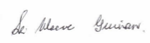 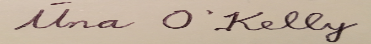              Sr. Maeve Guinan                                     Úna O’ KellyChairperson of BOM                                             PrincipalThe plan will be updated annually. The next review will take place in September 2021.Short term actions – Day 1Medium term actions - (Day 2 and following days)Follow-up – beyond 72 hoursCRITICAL INCIDENTMANAGEMENT POLICYCritical Incident RoomsIn the event of a critical incident, the following rooms are designated for the indicated purposesCritical Incident RoomsIn the event of a critical incident, the following rooms are designated for the indicated purposesRoom Name:Designated Purpose:Staff RoomMain room for meeting staffHallMeetings with studentsPrincipal’s OfficeMeetings with parentsPrincipal’s OfficeMeetings with mediaPrincipal’s OfficeIndividual sessions with studentsPrincipal’s Office/small SET room opposite principal’s office.Meetings with other visitorsCritical Incident Management TeamCritical Incident Management TeamCritical Incident Management TeamRoleNamePhoneTeam leader: Úna O’ Kelly-Principal087 2682059Garda liaison Blanchardstown-Community Guard 01 6667000Staff liaison Úna O’ Kelly-Principal& Brenda Clifford Deputy PrincipalStudent liaison Assistant principal 2- Joanne Finneran087 7941810Community liaison Brenda Clifford-Deputy Principal087 6739275Parent liaison Chairperson of Parent’s Association  and Principal Una O’ Kelly087 6848456087 2682059Media liaison Úna O’ Kelly-Principal087 2682059Administrator Anne McCarthy087 2209871Task NameGather accurate informationPrincipal Garda LiaisonWho, what, when, where?Principal Deputy principalGarda LiaisonConvene a CIMT meeting – specify time and place clearly PrincipalContact external agenciesDeputy PrincipalArrange supervision for studentsDeputy PrincipalHold staff meetingAll staffAgree schedule for the dayPrincipal and Deputy principalInform students – (close friends and students with learning difficulties may need to be told separately)PrincipalCompile a list of vulnerable studentsAssistant Principal 2 Prepare and agree media statement and deal with mediaPrincipalInform parentsPrincipalHold end of day staff briefing PrincipalTaskNameConvene a CIMT meeting to review the events of day 1Team leaderMeet external agenciesDeputy principalMeet whole staffPrincipal and deputy principalArrange support for students, staff, parentsPrincipalVisit the injuredPrincipal and Chairperson of P.A.Liaise with bereaved family regarding funeral arrangements PrincipalAgree on attendance and participation at funeral servicePrincipal Make decisions about school closureBOMTaskNameMonitor students for signs of continuing distressClass teachersLiaise with agencies regarding referralsPrincipalPlan for return of bereaved student(s) Principal and class teacherPlan for giving of ‘memory box’ to bereaved familyClass teacherDecide on memorials and anniversariesBOM/Staff, parents and studentsReview response to incident and amend planStaff/BOMEMERGENCY CONTACT LISTEMERGENCY CONTACT LISTAGENCYCONTACT NUMBERSGarda  01 6667000HospitalTemple Street 01 8784200Blanchardstown 01 6466000Fire Brigade999/112Local GPs01 821754801 8219530HSE1850241850Community Care Team Duty Care Social Worker Swords01 8708000Child and Family CentreChild and Family Mental Health Service (CAMHS)076 6956742School InspectorEileen O’ Sullivan NEPS PsychologistEileen Dwyer 087 7874768DES 01 8734700INTO 01 8047700ClergyFr Denis O’Connor 087 943105Fr. Kieran Coughlan 087 3857424State Exams CommissionN/AEmployee Assistance Service1800 411 057